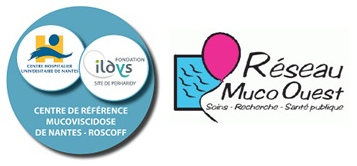 36ème rencontre des infirmières coordinatricesdu Réseau Muco Ouest, à Angers, les 2 et 3 juin 2016Ordre du jour  Jeudi 2 juin 11h30-19hAccueil à partir de 11h30 rendez-vous parking de l’hôtel Appart City (voir indications sur mail) et Repas 12h impératif à la Guinguette 14h 18h salle « Formation continue » n°12 bâtiment Barietty  du CHU d’Angers14h Présentation de la journée Présentation de la remplaçante de Martine 14h30 : L’insuffisance surrénalienne induite par les corticoïdes par le Dr Aurélie Donzeau du CHU d’Angers 15h : «Proposition de suivi infirmier des patients sous Orkambi » par Isabelle Berhault 15h30 -17h30 Travail sur la Gastrostomie : Présentation du travail du groupe : Fiche gastrostomie Gestuelle « contrôle du ballonnet » : grille gestuelle à revoir Présentation « Contrôle du ballonnet grille patient imagée » : intérêt ? Fiche pratique Création Valisette gastrostomie : documents, vidéos …Pause 18h à 19h  Visite du CRCM d’Angers pédiatrique et CRCM Angers adulte, échanges de pratiques19h 30 repas Vendredi  3 juin  8h30-16h30 Salle « Formation continue » n°12 bâtiment Barietty8h30 Points divers dont  Validation travail sur « avancées thérapeutiques et recherche dans la mucoviscidose » Nouvelle ordonnance cure et texte de loiOJ de septembre 2016 Changement outil « voyage » 9h30-12h30 Vidéos sur la gastrostomie 13h Repas et visite à Terra Botanica14h 30« La Phagothérapie » : Définition, état de la recherche et synthèse par Marythé Kerbrat Echanges 16h30 fin de la rencontre 